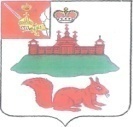   АДМИНИСТРАЦИЯ  КИЧМЕНГСКО-ГОРОДЕЦКОГО МУНИЦИПАЛЬНОГО РАЙОНАВОЛОГОДСКОЙ ОБЛАСТИПОСТАНОВЛЕНИЕ                      от  30.10.2017     №   519                                       с. Кичменгский ГородокО  мерах по обеспечению безопасности людей на водоемах, охране их жизни и здоровья в зимне - весенний период  2017 – 2018 года на территории Кичменгско-Городецкого муниципального районаВ целях предупреждения чрезвычайных ситуаций и осуществления мероприятий по обеспечению безопасности людей на водоемах, охране их жизни и здоровья и предупреждению гибели населения на водоемах района,  в соответствии с п. п. 3, 4, 5 ст. 6 и ст. 27 Водного кодекса РФ, а также п.1.8 Правил охраны жизни людей на водных объектах в Вологодской области, утвержденных постановлением Правительства Вологодской области от 20.12.2007 года № 1782 администрация района постановляет:1. Запретить выход людей на лед водоемов общего пользования в период становления и таяния льда в зимнее время с 20 ноября 2017 года до формирования безопасной толщины льда, а в весеннее время с 25 марта 2018 года.            1.1. Запретить выезд  на лед водных объектов автотранспортных средств, в том числе для подледного лова, за исключением снегоходов про-мышленного и самодельного (на пневмоходу) изготовления, в местах для этого не оборудованных.2. Утвердить Реестр мест, опасных для выхода людей и выезда транспортных средств на лед водных объектов общего пользования на территории Кичменгско - Городецкого муниципального района согласно приложению к настоящему постановлению. 3. Старшему спасателю АСС "Аварийно-спасательная служба" (Колосов В.В.) 3.1.Организовать патрулирование водных объектов района в период ледостава:3.2. В местах традиционного перехода граждан по льду водных объектов общего пользования в соответствии с утвержденным реестром к настоящему постановлению, установить запрещающие знаки.3.3. Привести в готовность силы и средств службы к проведению поисково-спасательных и других работ;3.4. Провести  тренировку с личным составом по спасению человека, провалившегося под лед;4. Рекомендовать ОМВД по Кичменгско - Городецкому району (Зародов А.М.) установить контроль за выходом населения на лед водоемов района в период ледостава, и в запрещенных для выхода (выезда) на лед местах в зимне – весенний период 2017 - 2018 года, с применением административных мер воздействия к нарушителям.5. Отделу ППГОЧС и МП администрации района организовать межведомственные рейды с участием  ОМВД по Кичменгско - Городецкому району (Зародов А.М.), инспектором ГИМС (Григорьев Н.Д.), АСС "Аварийно - спасательной службой" района (Колосов В.В.) в зимне – весенний период 2017 - 2018 года.6. Управлению образования  администрации района (Дурягина О.А.) провести профилактическую работу с учащимися в образовательных учреждениях по разъяснению опасностей, связанных с выходом на лед водных объектов в период становления и таяния льда.7. Рекомендовать инспектору ГИМС (Григорьев Н.Д.) продолжить проведение профилактической работы, обучению населения мерам безопасного поведения на водных объектах (лекции, беседы) с вручением памяток, буклетов. 8. Признать утратившим силу постановление администрации района №592 от. 25.10.2016 года "О  мерах по обеспечению безопасности людей на водоемах, охране их жизни и здоровья в осеннее - зимний период  2016 – 2017 года на территории Кичменгско-Городецкого муниципального района". 9. Постановление вступает в силу с момента его официального опубликования в газете "Заря Севера".10. Контроль за выполнением постановления, оставляю за собой.  Первый заместитель Главы администрации района,ВрИО Главы администрации района	       О.В.КитаеваПриложение  к постановлению администрации районаот 30.10.2017 года № 519                                    Реестр мест опасных для выхода людей и выезда транспортных средств на лёд водных объектов общего пользования на территории Кичменгско - Городецкого муниципального районар. Юг. с. Курилово Кичменгско - Городецкого муниципального районаПереход от с. Курилово в д. р. Юг. д. Долматово Кичменгско - Городецкого муниципального районаПереход от д. Долматово, в с. Шатенёво. р. Юг. с. Кичменгский Городок Кичменгско - Городецкого муниципального районаПереход от с. Кичм- Городок в д. Ананино р. Юг. с. Кобыльск Кичменгско - Городецкого муниципального районаПереход от с. Кобыльск в д. Лыченица р. Юг. с. Нижний Енангск Кичменгско - Городецкого муниципального районаПереход от с. Нижний Енангск в д. Лаврово 